The details you provide will automatically be added onto our Targeted Transport mailing list, should you wish for your details not to be used in this way please contact us.The information you provide will be held under the Data Protection Act 1998 and will not be used for any other purpose than for information regarding the Targeted Transport Scheme.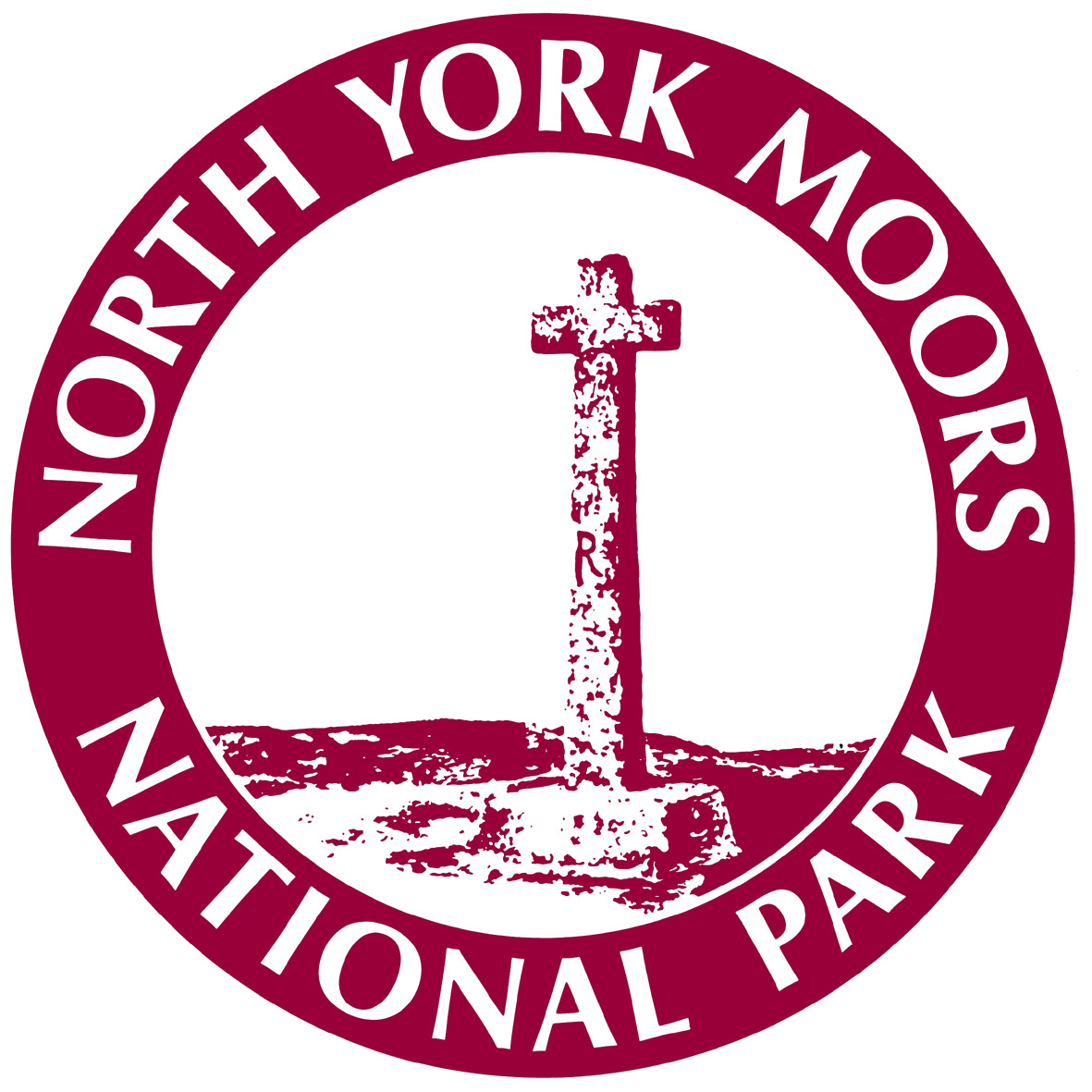 Targeted Transport 2016/17Application for Visit1	Contact Details1	Contact DetailsUser GroupUser GroupContact NameContact NameContact AddressPost CodePhone (landline)Phone (mobile)Email	Name of Person accompanying the Group (if different from above)Name of Person accompanying the Group (if different from above)Contact AddressPost CodePhone (landline)Phone (mobile)Email	2	Date(s) & Visit Requirements2	Date(s) & Visit RequirementsDate(s) (please give alternatives if possible) , pick-up and drop-off timesDate:Pick up time:Drop off time;Date(s) (please give alternatives if possible) , pick-up and drop-off timesDate:Pick up time:Drop off time;Minibus / Coach  Pick-up Point & AddressPost CodeDestination(s) of VisitNumber of Visitors (minimum 10 maximum 16 per mini-bus, minus 2 seats for wheelchair space)Number of Visitors (minimum 10 maximum 16 per mini-bus, minus 2 seats for wheelchair space)Are there any special requirements for the Visit which the Mini-bus/ Coach provider or Attraction(s) need to be aware?	Yes / No (if Yes please provide details below)Are there any special requirements for the Visit which the Mini-bus/ Coach provider or Attraction(s) need to be aware?	Yes / No (if Yes please provide details below)3	BME Approval (BME groups only)Authorising officer signatureDateEmail addressPhone (mobile preferred)Authorising officer signatureDateEmail addressPhone (mobile preferred)Is this a repeat visit by this group? (if Yes please state date/destination of previous visit)Is this a repeat visit by this group? (if Yes please state date/destination of previous visit)Please email this form to e.mckenzie@northyorkmoors.org.uk or post to             Emma McKenzie, North York Moors National Park Authority, The Old Vicarage, Bondgate, Helmsley, York. YO62 5BP.A minimum of 3 weeks’ notice from receipt of Visit Application is normally required to allow for vehicle booking and administration. An email confirming acceptance of the booking, the date and timings will be forwarded to the group contact.For BME a Visit Confirmation will be forwarded by Email to the Authorising officer as soon as booking details are finalised.Please email this form to e.mckenzie@northyorkmoors.org.uk or post to             Emma McKenzie, North York Moors National Park Authority, The Old Vicarage, Bondgate, Helmsley, York. YO62 5BP.A minimum of 3 weeks’ notice from receipt of Visit Application is normally required to allow for vehicle booking and administration. An email confirming acceptance of the booking, the date and timings will be forwarded to the group contact.For BME a Visit Confirmation will be forwarded by Email to the Authorising officer as soon as booking details are finalised.